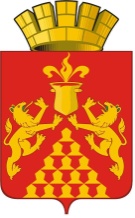 Дума  городского  округа  Красноуральскшестого созываРЕШЕНИЕ					от  29 апреля 2021 года  № 289город КрасноуральскОб утверждении отчета о выполнении плана приватизациимуниципального имущества городского округа Красноуральскза 2020 годВо исполнение пункта 8 статьи 2.9. Порядка управления и распоряжения муниципальным имуществом городского округа Красноуральск, утвержденного решением Думы городского округа Красноуральск от 31 мая 2016 года № 486 (в редакции решений Думы городского округа Красноуральск от 28 ноября 2016 года № 530, от 10 мая 2017 года № 589, от 26 октября 2017 года № 41, от 22 февраля 2018 года №83, от 28 марта 2019 года № 170), рассмотрев постановление администрации городского округа Красноуральск от 30 марта 2021 года № 327 «О направлении на рассмотрение и утверждение в Думу городского округа Красноуральск проекта решения Думы городского округа Красноуральск «Об утверждении отчета о выполнении плана приватизации муниципального имущества городского округа Красноуральск за 2020 год», руководствуясь статьей 23 Устава городского округа Красноуральск, Дума городского округа КрасноуральскРЕШИЛА:1. Утвердить отчет о выполнении плана приватизации муниципального имущества городского округа Красноуральск за 2020 год (прилагается). 2. Опубликовать настоящее решение в газете «Красноуральский рабочий» и разместить на официальном сайте Думы городского округа Красноуральск в сети Интернет: www.dumakrur.ru.3. 	Настоящее решение вступает в силу со дня его опубликования.4. Контроль исполнения настоящего решения возложить на постоянные комиссии по экономической политике и бюджету (В.В. Грибов), законодательству и местному самоуправлению (Мурзаев Ю.А.).Председатель Думыгородского округа Красноуральск				         	           А.В. МедведевГлава городского округа Красноуральск	               Д.Н. КузьминыхУтвержденрешением Думы городского округаКрасноуральск от 29 апреля 2021 года № 289ОТЧЕТО  ВЫПОЛНЕНИИ  ПЛАНА  ПРИВАТИЗАЦИИ  МУНИЦИПАЛЬНОГО  ИМУЩЕСТВАГОРОДСКОГО  ОКРУГА  КРАСНОУРАЛЬСК  ЗА  2020 ГОД№ п/пНаименование и местонахождение объектаСпособ приватизацииДата приватизацииЦена, тыс. руб.Приобретатель1Нежилое здание общей площадью 197,8кв.м. КН 66:51:0110002:603 с земельным участком  площадью 2037,0 кв.м. КН 66:51:0110002:608;Адрес: Свердловская область, г.Красноуральск, ул. Леваневского,1баукцион15.04.2020115643,98(в том числе: здание -2284,93; земельный участок 113359,05)Королев Евгений Викторович2Нежилое здание пожарного депо с оборудованием, общей площадью 294,7кв.м.,КН 66:51:0201001:1044 с земельным участком  площадью 1234,0 кв.м.КН 66:51:0201001:1092;Адрес: Свердловская область,  г.Красноуральск,  п. Дачный, ул. Колхозная, 1ааукцион15.04.2020469000,00(в том числе: здание -323000,00; земельный участок 146000,00)Королев Евгений ВикторовичИтого584643,98